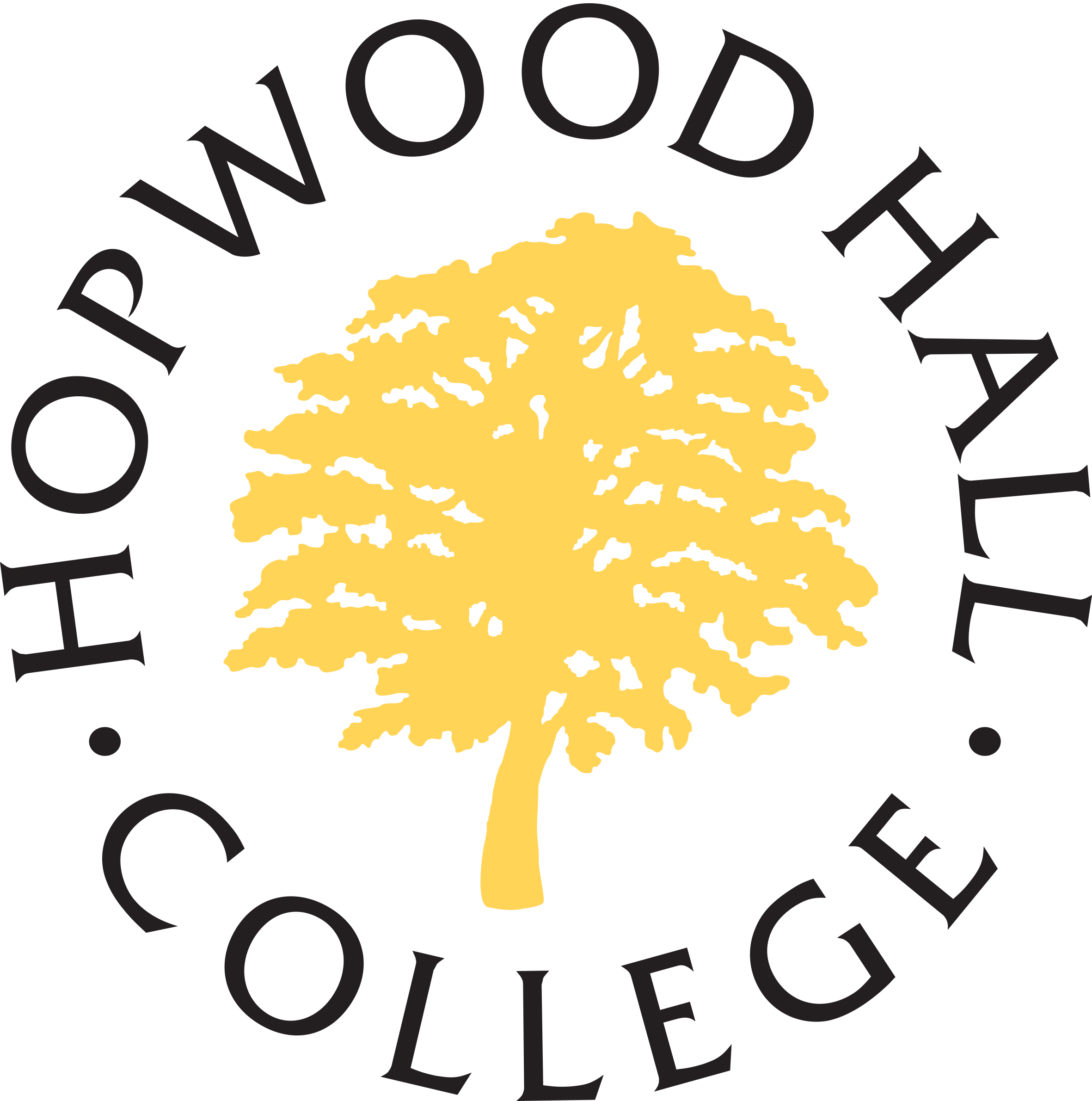 Role DescriptionBusiness Area: Corporate Services  Job Title: Cleaner   Salary Scale: £17,832 per annum pro rata – Actual Salary £10,189.71 per annumLocation: Hopwood Hall College Accountable to: Cleaning Supervisor Hours of Duty: 20 hours per weekSpecial working conditionsThe post holder may be required to work at any location of the College now or in the future in the evening and at weekends.PurposeTo provide an enhanced cleaning service to the College that meets the ongoing requirements of the organisation. To diligently undertake, individually or as part of a team, the cleaning of premises owned or leased by the college, to the specified standards and room specifications in order to deliver a clean and hygienic working and learning environment.DutiesUndertake regular cleaning duties during term-time as specified in the cleaning manual or as instructed by your supervisor/management e.g. by designated building and/or area.Undertake deep cleaning duties during term-time as specified and instructed by your supervisor/management. This will require working at heights - training will be provided in advance.Undertake Builders clean and final clean as instructed during and following minor building works.Perform your cleaning duties in a diligent, effective and efficient manner in order to deliver the expected standards of cleaning, within the allocated time frame on a regular and consistent basis.Support your team members to meet the cleaning specification and standards expected of the service, in particular when covering absence to help create a strong team ethic,Use cleaning resources, consumables and equipment with due care and attention, with emphasis on efficient and effective use. Maintain designated storage and refuse areas in a tidy, clean and well organised conditions e.g. cleaners cupboards, recycling bays etcComply with site rules relating to access to buildings, waste management and recycling to maintain an orderly and efficient approach to managing the safety and security of the campus during cleaning operations and site waste.Provide good customer service to College staff and management by assisting with queries relating to cleaning and referring issues to your supervisors when the matter cannot be addressed locally. Support the College to work towards the achievement of the Customer Service Excellence Standard and to maintain the standard.Pay due care and attention to the health, safety and welfare of yourself and others whilst undertaking cleaning operations. You must work in a safe manner at all times and follow employee duties and responsibilities. Undertake visual inspections of machinery and equipment prior to use on a daily basis.Familiarise yourself with all risk assessments relevant to the post, and safe operating/usage instructions for equipment, machinery and chemicals and adhere to the risk assessment procedure of the organisation.  Comply with usage regulations and policies relation to health and safety, the safe operation and use of cleaning equipment and the safe use of cleaning chemicals in accordance with COSSH regulations and manufacturers instructions.Prohibit any activities / omissions of your team members that are likely to breach statuary health & Safety legislation and place employees, learners, visitors and members of the public at risk. Report hazards and defects using established procedures as specified by site supervisor and Health and Safety Manager.Responsible for safeguarding the health, safety and welfare of yourself, colleagues and any other operative under your control.Report incidents, accidents and near misses in accordance with the organisational policies.Comply with the College no smoking policy and do not smoke outside the designated areas.All activities of the post holder must comply with the statutory health and safety legislation and the College’s health and safety policies e.g. lone working policy risk assessment policy etc.Undertake room safety and energy checks once each is cleaned e.g. shutting and locking windows, switching off lights and computers before you can vacate a room.Support departments with cleaning duties as specified and instructed by your supervisor.Undertake occasional portering duties during off peak times as instructed, including setting-up Class/meeting rooms, gritting, sweeping entrances, litter picking, mopping spillages, clearing snow, decanting rooms for decoration/building work etc.Ensure continuous development and improvement of professional knowledge.Any other duties, of a similar level of responsibility, as may be required.All staff are responsible for:Children & Vulnerable Adults: safeguarding and promoting the welfare of children and vulnerable adultsEquipment & Materials: the furniture, equipment and consumable goods used in relation to their workHealth / Safety / Welfare: the health and safety and welfare of all employees, students and visitors under their control in accordance with Hopwood Hall College’s safety policy statementsEqual Opportunities: performing their duties in accordance with Hopwood Hall College’s Single Equality SchemeRevisions and updatesThis role description will be reviewed and amended on an on-going basis in line with organisational needs, with consultation with trade unions where required.Person Profile“The College supports the Skills for Life agenda and recognises the importance of all adults having functional literacy and numeracy whatever their role.  All staff are therefore given the support to gain a level 2 qualification in literacy and / or numeracy if they do not already have one and all teaching staff are expected to promote the basic skills of their learners within their subjects.”QualificationsEssential CriteriaGood standard of EducationDesirable CriteriaNVQ Level 2 Cleaning and Support Services SkillsHow Identified: ApplicationExperienceEssential CriteriaOccupational competence.Knowledge of cleaning processes and  Materials.Ability to clean to a high standard.Familiarity with use of toxic materialsHow Identified: Application/InterviewSpecialist KnowledgeEssential CriteriaAbility to use a computer at a basic level How Identified: Application/InterviewIT SkillsEssential CriteriaBasic Level of Intranet use How Identified: Application/InterviewCompetenciesRead this criteria in conjunction with the College Competency Framework – available on the intranet/internet.Hopwood Hall College is committed to guarantee an interview to people with disabilities who meet the minimum essential criteria for a vacancy and to consider them on their abilities.1. Leading and Deciding1. Leading and Deciding1.1 Deciding and initiating actionEssential1.2 Leading and supervising Less Relevant2. Supporting and Co-operating2. Supporting and Co-operating2.1 Working with people 	Essential2.2 Adhering to principles and values	Essential3. Interacting and Presenting3. Interacting and Presenting3.1 Relating and networking Essential3.2 Persuading and influencing Desirable3.3 Presenting and communicating	Less relevant4. Analysing and Interpreting4. Analysing and Interpreting4.1 Writing and reporting			Desirable4.2 Applying expertise and technologyEssential4.3 Analysing		Desirable5. Creating and Conceptualising5. Creating and Conceptualising5.1 Learning and researching 	Essential5.2 Creating and innovating 			Essential5.3 Formulating strategies and conceptsLess Relevant6. Organising and Executing6. Organising and Executing6.1 Planning and organising 		Desirable6.2 Developing results and meeting customer expectations	Essential6.3 Following instructions and procedures	Essential7. Adapting and Coping7. Adapting and Coping7.1 Adapting and responding to change	Essential7.2 Coping with pressures and setbacks	Essential8. Enterprising and Performing8. Enterprising and Performing8.1 Achieving personal work goals and objectives 		 Essential8.2 Entrepreneurial and commercial thinking	Less Relevant